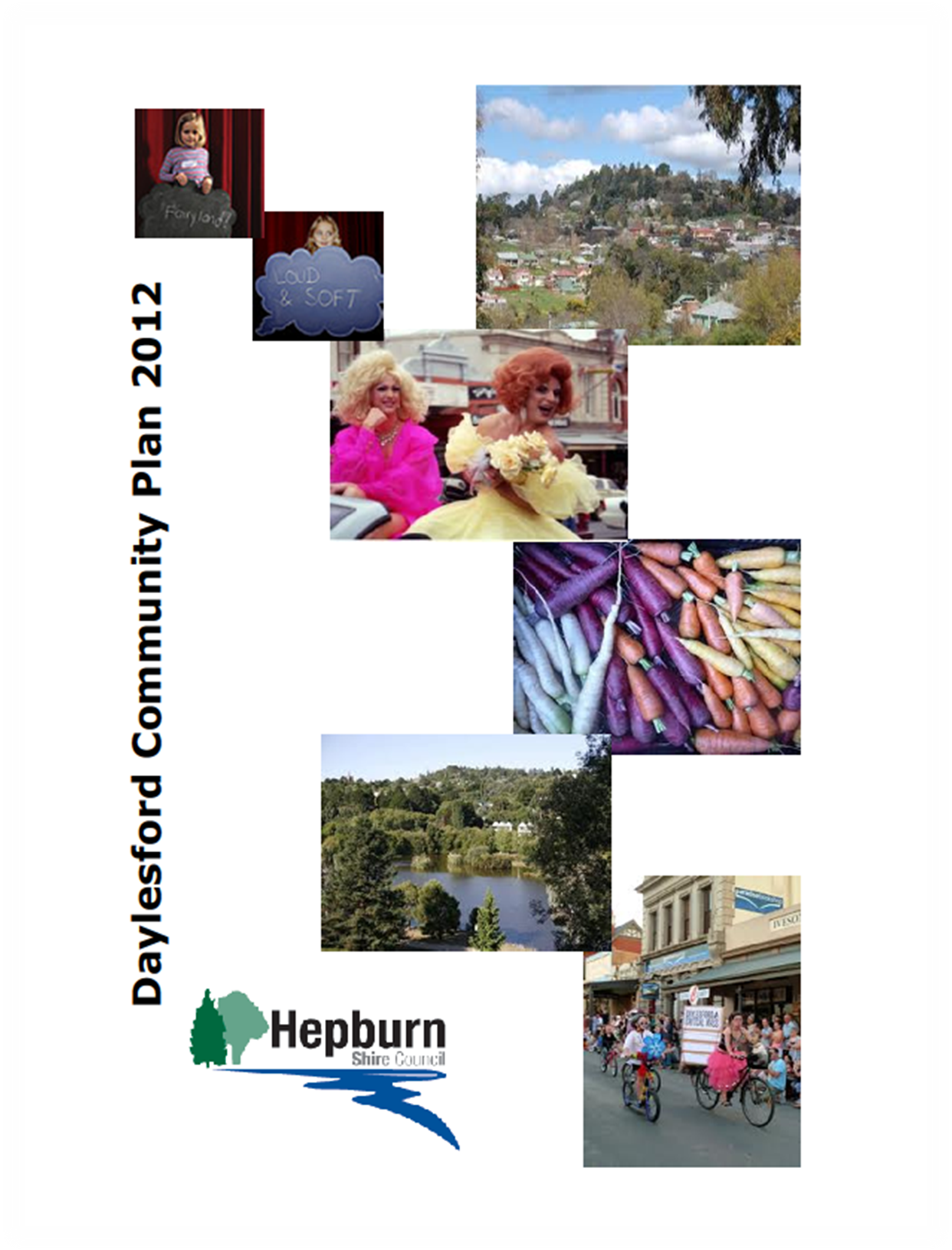 Contents PageIntroductionVisionValuesCommon ThemesAction PlanAppendicesFull list of priority actionsExecutive SummaryIssues identified during consultation periodDaylesford’s history and demographicsIntroductionHepburn Shire Council undertook to develop a community plan for the township of Daylesford in 2011. The final plan was presented to Council in May 2012.The Daylesford Community Plan is a list of actions that community members have volunteered to work on and/or oversee. This document includes the final actions in the plan, and it includes the many views that were promoted passionately at the focus groups, the open day and online. Many of those issues did not end up in the final plan because there was no-one to ‘foster them’, but they are included in the appendices to show the diversity of opinion and the passion, that the people of Daylesford have about their community and for its long-term sustainability. You can get involvedPeople can still get involved in the plan by volunteering to work on actions or become involved in the Community Planning Group. For more information on this or any other part of the plan contact:Kathleen Brannigan at Hepburn Shire Council on 5345 9213.Next StepsThe following people have put their names down to work on actions in the plan or to be involved in the Community Planning Group which will oversee the plan, or both.The Vision for DaylesfordThe community vision for Daylesford in the next 20 years is a place where:Childcare is widely available, there are social places to meet, gardens to visit and grow food in and music that brings cohesion to the community;All people can travel on public transport, bike lanes and paths;Facilities and information are accessible to all; community services and social housing are available and the community is involved in planning and helping to reduce isolation;There is a productive social hub where partnerships between business and community thrive;Council actively listens, effectively advocates and works in partnership with the community.The people of Daylesford most value: The natural beauty including lakes, gardens and the forest;Our fresh produce, markets, mineral water, excellent food and coffee; along with a plethora of events, exhibits and festivals;The friendliness and feeling of safety within a widely diverse and passionate community; a supportive community spirit and strong progressive voice;Young families and young people, community skills and intellect, volunteers, active community groups, famous and creative people, long-term and new residents;Our facilities including the community garden, library, the hospital, health facilities and support services, many sporting opportunities and walking and cycling paths.Our proximity to Melbourne while maintaining a rural lifestyle.  Common Themes in the planFew opportunities for young peopleNeed for a youth spaceCommunication from the Shire Need for a town square/public meeting spaceBetter public seating Need for better access to public toilets Tension between focus on tourism and commerce and focus on community Transport managementLimited recreational opportunities such as pool or gymAvailability of public artAction PlanSocialDevelop a ‘community think tank’ where community groups can share information and receive administration support, funding and other support, to make positive changes.Jason Shorter, Fiona Robson, Annshar Wolfs, U3A, Fiona Robson, Anne E StewartSupport redevelopment of outdated and poor facilities at Vic Park. Steve CowanDevelop a private/community owned gym or health club with extended hours. Kate Redwood; Lyndall JenkinsDevelop a bike track from Daylesford to Glenlyon linking Coomora and Wheatsheaf. Alan KayeFind a suitable space in Daylesford for young people to undertake social activities that they are interested in. Doralinda Giudki, Mark DickensonAdvocate for a system where community services staff and individuals are trained in emergency management for vulnerable community members including an opt-in list. Karen McAloonCouncil to ensure their Access and Inclusion plan is implemented and reviewed on a regular basis. Fiona PorterGain assistance with funding submissions for programs for children aged 0-6 Catherine Coventry (Maternal Child Health Service),  Fiona Robson Advocate VLine for improved timetable and improved bus connections to station(s), Castlemaine, Woodend, Bendigo, Melbourne, Musk, Hepburn, Trentham etc.Mark DickensonWork with Transport Connections to facilitate a buddy system to assist with local transport needs such as vet visits and trips to the shops.Doralinda Giudki, Transport connections; U3ADevelop an arts focus within Shire increasing local public art and using and acknowledging local expertise. Anne E StewartWork with Council to gain support for Arts Events including Festival links with Ballarat/Castlemaine; spontaneous events and Arts activities that cater to the broader community (families/ young people/ people with a disability and vulnerable community members etc.).  Request Council assistance with funding insurance for events.  Jason Shorter; Jen BrayAcknowledge significant architecture in CBD and provide examples of private residences that have been restored. Pat Baird; Anne E StewartWork with Council to adopt philosophy and values that acknowledge the importance of community sustainability, values local expertise, supports diversity and is accountable and respectful. Anne E Stewart, Jen Bray Improve council communications with the community by:hosting community groups and a noticeboard on Council website liaising with The Advocate to make space for community news.Anne E StewartEnvironmentDevelop a natural environment/landscape strategy for the ShireDevelop an education program for the value of vegetation Gayle Osborne Engage with Shire Council, Parks Victoria, DSE, relevant Catchment Management Authorities, and CFA to develop a fire minimisation strategy in the public forest close to residential areas which includes high pruned straight trees and urban deciduous trees in this peri-urban belt.Maureen Corbett, David StephensWork with Daylesford Secondary College to assist with Agronomy Course, particularly in regard to carbon farming, eco-regeneration, share farming and localisation. David StephensTeach people to recycle, reuse and refuse plastic bags and bottled water and develop more efficient recycle sorting at tip and an e-waste strategy. Anne E StewartEconomicCreate a prospectus and campaign to bring new business to Daylesford. Russ JenkinsBuiltBetter approach to expansion; better street plantings and maintenance in all streets in shopping/business precincts; Beautify roundabouts and create a town square. Denise Robinson; Pat Baird Su DennettAppendix oneFull list of Priority IssuesThe following list of issues is included below because they:Were a focus group priority, (FGP)One or more people ‘fostered’ the action by putting their name to an action (Name) orThey received star(s) at one of the two open days. (Star)Many actions were not included in the Daylesford Community Plan because they did not have someone to foster them in the process.Early YearsYoung PeopleCommunity SpaceCommunity Capacity BuildingFacilitiesHeritageOlder peopleHealth ServicesRecreationArts and CultureCommunicationEnvironment TransportEconomicStreetscapesEmploymentDisabilityEconomic/TourismAppendix two Developing the Daylesford Community Plan Council's  Commitment to Community Plan In its 2009 – 2013 Council Plan, Hepburn Shire Council has made a commitment to the development of community plans across the shire. This process allows communities to create plans that establish goals, build community capacity and develop achievable plans that are valued by residents and ratepayers. Council’s commitment to community plans includes:Providing support to all Hepburn communities prepared to undertake a community plan; Using Community Plans as the basis for fixing priorities for Council's Capital Works Program and providing a Community Plans Funding Program which will provide communities with assistance to implement their Community Plans. Council ExpectationCouncil expects that the community will drive the implementation of the community plan, monitor and communicate progress, with the support of Council Officer(s).ConsultationHepburn Shire Council defined the areas for the Daylesford Community Plan to cover which include Social, Environment, Economic and Built. The geographic area is Daylesford (not Hepburn Springs which will have its own planning process in the future). During August and September 2011, community groups and individuals were invited to focus groups and to two Open Days at the Daylesford Town Hall to provide input into the plan.About 1,000 people were involved in the consultation in some way and more than 100 issues and actions were identified. Only those issues that were seen as a priority and/or had the name of a person willing to work on the action made it to the first draft of the plan which was then available online and in paper form for further consultation.The Daylesford Community Plan consultation coincided with “Revitalisation of Vincent Street”, a separate consultation led by Village Well. It was decided not to hold a separate focus group on the built environment as it would overlap with Village Well’s work.Community Planning GroupActions in the Plan include the name(s) of those who have volunteered to ‘foster’ that action. How each action progresses will depend on those volunteers who will be supported by council officer(s).In addition, eleven people put their names down to be involved in the Community Planning Group which will oversee the on-going implementation of the plan. Three of those people have since withdrawn due to time pressures. The Community Planning Group itself will work out the best way to implement the plan with the support of Council Officers.  They are:Discussion on Issues and ActionsNot surprisingly, given the diversity of Daylesford, a broad range of issues were raised throughout the consultation process. Some issues were raised time and again across all focus groups and were often voted as a priority by the focus group participants. However, only the actions that had names of individuals or groups willing to foster them survived to be included in the final Daylesford Community Plan.It is important to note that the actions in appendix one were of concern to the community, and many of them were seen as priorities in the various focus groups. The fact that they were not all included in the Plan reflects that there was no-one available to foster them. Common themes coming in the focus groupsThere were some themes that were common to each focus group and were further validated at the two open days. These included:Lack of opportunities for young people and Need for a youth spaceParticipants of all ages felt that there was a scarcity of job opportunities for young people in Daylesford, and that those available were in poorly paid hospitality positions. Young people also said that the limited public transport options meant that travelling to work or to study was also not a viable option.Another common concern was that there were very few social and recreational opportunities for young people and that there was no young person’s space.Poor communication from the Shire Most participants indicated that the Shire did not adequately inform residents about opportunities in town or about shire decisions, (both what the decision is and how it was made). There were reports that Council officers did not return calls, the website was hard to navigate, not kept up to date and that the page in the Advocate was not sufficient for keeping the community informed. Across all issues, this one resulted in the most heated discussions.Need for a town square or some other form of public meeting spaceBetter public seating The call for a town square, (or something similar) to be developed in Daylesford was significant. Suggestions included developing Burke Square or the Fountain area near Raglan Street. Similarly, there was a call for more public seating in the township so that people could sit and chat comfortably. In addition, there was a strong call for more public art to be incorporated into Daylesford and for Daylesford to become known for its art and culture.Need for better access to public toilets Access to public toilets was a big issue and included physical access for people with a disability, after-hours access and increased number of public toilets. The locking of the toilets behind Coles supermarket was discussed at most of the focus groups with a call for either Council or Coles to address the situation.Tension between focus on tourism and commerce and focus on community and local issuesA perception amongst many that was raised in all focus groups was that the Council’s focus was on tourists and tourism businesses. In some cases this complaint extended to non-resident landowners (that they were more important to the shire and, unlike those people living in the area, more likely to be listened to).Transport managementIssues around transport included numbers of cars in town, availability of parking, (for some too much, for others too little), environmental issues created by transport, big trucks driving through town, (especially up Central Springs Road), community transport including assistance required to travel to a local appointment and the need for better access to surrounding towns and railway stations. Themes that were common across most areas included:Lack of a public or private gym or heated poolAvailability of public artHigh use of consultants, particularly consultants who are not local to the areaPoor state of Vincent Street Focus GroupsThe following are common issues specific to the focus groups in which they were raised.Social Focus GroupsSocial focus groups were facilitated under the headings: Health and Wellbeing, Arts and Culture, Young People, and People with a Disability. Common issues in addition to those raised above included:The need for support for families and for young children including availability of flexible respite opportunities, increased childcare and increased resources and play areas for young children.Community groups called for a place to network, bounce ideas around and gain administration support from council; assistance to identify grant opportunities and to write funding submissions for a variety of issues Accessibility in a very hilly town with heritage buildings was identified as an issue for people with a disability, older people and young mums with pushers and small children. It was an issue raised at a number of groups along with accessible toilets in town. The lack of progress (including toilets and play ground) at the skate park was raised a number of times. The playground and toilets have now been installed.EnvironmentIn addition to traffic management issues mentioned above, one of the hot issues in the environment focus group and again at the two open days was the call for a bio-diversity officer. Other widely discussed issues were around weed management, streetscape, education of residents about waste and recycling and the impact of tourism on the local environment.Many of the strategies that came out of this focus group were fostered by two people who have since removed their names; one because she has moved away from the area and the other because she has a new job and is no longer available.However, since the consultation was completed a bio-diversity officer has been appointed by the Shire. EconomicThe Economic Focus Group consultation was shared with the Vincent Street Revitalisation consultation and was attended by a large group of business owners and residents. This diverse group included many common and opposing views. Common themes included:Parking issuesThe need for a greater diversity of businesses in townUnplanned, inconsistent expansion BuiltBecause of the Vincent Street Revitalisation and a fear of ‘consultation fatigue’, there was no specific focus group for Built. However, concerns raised during the consultation included:Lack of accessible toiletsLack of acknowledgement of heritage buildings and homesLack of consistency around signageAppendix threeIssues identified during the consultation periodNeed for flexible respite care and home helpNeed for more childcareNeed for community connecting activities and places where young people can go (esp when cold) that is safe, free and welcomes young peopleLocation for breastfeeding with cultural change around the issueAccessible Public toilets Promotion of recreation facilities for 0-6 FUNDEDVery young children Playground near libraryPlaygrounds and public gardens need to be audited and maintained for safetyResources necessary to provide better outcomes for children; (books, music programs, “best start” style; co-ordinated play groups and special needsSupport those who wish to deliver programs/servicesIntegration of ages/cultures/abilities in accessible safe and welcoming area with toilet, kitchen and breast feeding space eg seniors hallSocial cohesion through existing networksCommunity garden with veg/flowers and welcoming of childrenSeating in Vincent and Howe StreetCare for agedAccessiblities within communityFacilities are tourist friendly not age friendlyToilets near Coles dirty/closedLitterGraffitiWater bubble outside Royal Hotel - slimyPart of town for locals – eg where you can buy everyday products such as clothingSomewhere for kids to gather; no toilet at Skate ParkToo busy and difficult for locals to come into the civic centre – it is for touristsMany groups operating in isolation /not working together No activity for locals to participate in – eg pool, bowling, theatre. ARC too hard to access and not suited to everyoneCurrent focus on commerce; not community; Transport to Dr appt; Vet. Access to storage for community groupsPoverty within communityMissed opportunities such as indoor heated poolFestivals – missing and volunteer effort needed to support themPoor communication – defensive, offensive, dumbing down, disrespectful of residentsMuseum – Not a community resource; too old fashioned – needs to be brought into 21CDaylesford not going forward (main street)Need actions from consultationLack of local public art Lack of arts focusLack of acknowledgment of local expertiseNo resources for artists to networkCommunity philosophy – shift from family tourism to indulgenceNot enough stuff for families – infrastructure, events, public toiletsNeed to build on support for familiesCommitment to using local talent and paying themEasy access to grantsThings for young people to doBusinesses employing security guards – alienating young peopleDisunity related to diversityTribesOpportunities for youthTourism vs localsBushfire risk and complacency/apathyLack of affordable housingSignage – not unified and lack directional signageHodgepodge of shops – no cohesionCohesive agreementLack of parking /traffic managementCivil infrastructure – road, guttersLack of toiletsEncourage ALL businesses – local, retail tradesLeaf litterSeating- narrow footpathsSignageAllowable opportunities - VicroadsTimelines of projectsUs and them mentality (old and new residents)Lack of good governanceMain street looking tired and abandonedWasted moneyApathy (council and community)Little gathering place neededNo direction – better branding and PR requiredCatering for all groups – teens, adults, agedcommunication – Advocate; on-line, noticeboardsConsistent street furnitureAcknowledgment of Heritage study (too many shelf studies)Broaden dispersal of visitors away from Vincent StAdhoc approach to expansionMismatch of signageExpensive real estateNeed short term parkingHigh commercial rents – Vincent StreetLack of choice in shopsYouth space (third space – community space)Too suburbanNo support for youth arts and artistskerb and channelNo central/public art spaceNeed better access to public toiletsLack of employment opportunities and poor quality of jobsNothing for young peopleAvailability of accessible toiletsReview of Council’s access and inclusion planCouncil representation for Hepburn access and inclusionAccessible parkingTransport within DaylesfordTaxis not taking mobility aidsPublic transport – buses not accessibleEmployment services eg Tracey come in a bus; no privacy; no community relationships; no community interestAffordable housing/ Supportive housingServices Ballarat based – outreach to DaylesfordEmergency support services eg bushfires isolated/vulnerable people Community needs to be informed of processCommunity social space – places to meet and hang out work and learnEducation – need to travel to accessSupport person to be available at neighbourhood houseDaylesford Secondary not accessibleRespite services for adults/parents with young children under 6 yrsSteps to access buildings/shops eg police station Lack of accessible pool and gymLack of marked bike lanesScooter and pram access big step ups/vision/access areas via roadAccessible playgrounds/parksToo many touristsNot enough car parkingEverything too expensiveThe Rex not available for young people and businesses don’t lastNo arcade with pool tables, affordable food and dance parties on Friday nightAnimals (snakes etc) dangerousNative trees are a fire hazard if too close to housesPot holes in roadNot enough public transportWithout things to do young people get bored and do drugsEmployers sometimes discriminate against youth in jobs and as customers Not enough diversity – Cafe or Coles we wants some outdoor jobs stone mason childcareToo many touristsYou get in trouble a lotNothing for kids to doNot enough public transportNowhere to hang outThe Rex sucksVery little low-cost supportive housing for growing ageing population such as a one-bedroom unit with support as necessary.Many long-term residents visit downtown Daylesford as little as possible because it is perceived to be for tourists and strangers. Need to visit/interview those without internet. Make more use of the less than successful Rex Theatre Building. Perhaps Council could buy for meeting space for community or put library and gym thereAppendix 4Daylesford’s history and demographicsDaylesford is a well known tourist destination named after a village in Gloucestershire, England. It was initially known as Wombat Flat.bounded by the localities of Basalt, Hepburn, Hepburn Springs and Dry Diggings and the Midland Highway in the north, the localities of Porcupine Ridge and Coomoora, Giacommettis Lane, Leitches Creek Road, Ilsley Lane and the locality of Musk in the east, the localities of Musk Vale and Sailors Hill in the south, and the locality of Eganstown and Basalt Road in the west. Settlement of the area dates from the late 1840s, although population was minimal until the early 1850s when gold was discovered. The township was established in the late 1850s. Growth took place from the 1850s into the 1870s, spurred by gold mining. Although mining waned, the township grew from the 1880s into the 1920s, largely from tourism, and the construction of the railway line. The mineral springs became a major tourist attraction, with the area developing as a spa resort. Timber milling, farming and grazing were also important industries. The population declined during the mid 1900s. The population increased slightly during the 1970s and 1980s, due largely to a resurgence of tourism and people seeking an alternative lifestyle. The population declined slightly from the 1990s, particularly between 2001 and 2006, a result of few new dwellings being added to the area and a decline in the average number of persons living in each dwelling. Rural land is used largely for agriculture, particularly potato growing.Current demographic snapshotThe 2006 census shows Daylesford with a population of 2,341 with 59.5% of the population aged between 18 and 54 and 15.2% of the population aged between 5 and 17.66% of residents are purchasing or own their home and 26.5% are renting19.4% of Daylesford residents earn between $250 and $300 a week19.1 reseident are defined as professionals and 16.4 % are managers44.5% are couples without children and compated to 38.5 who are couples with childrenThis is taken from the Hepburn Shire Webpage where there is much more information available.People working on actionsCommunity Planning GroupJason Shorter Fiona RobsonAnnshar WolfsU3A Anne E StewartKate Redwood Lyndall  JenkinsAlan KayeDoralinda Giudki Mark DickensonKaren McAloonFiona PorterCatherine Coventry  Transport connectionsPat BairdGayle Osborne Maureen CorbettDavid StephensRuss JenkinsDenise RobinsonSu BennettDoralinda GiudkiMaureen CorbettDora BerenyiAnnshar WolfsFiona RobsonJason ShorterJulie InglebyJen BrayNeed funded early years officer with a budget to provide better outcomes for children; (books, music programs, “best start” style; co-ordinated play groups and special needsFGPNamesResearch other models, (eg Ballarat) to see how to achieve flexible respite care and home help Community example include U3A’s rentagranny  FGPExplore other  venues for childcareupskill and encourage family daycare/school spaceFGPAssistance with funding/writing submissions to get funded resources for  recreation facilities for children 0-6 NameGrandparent; child/buddy system similar to Big sister Big Brother modelName later withdrawnWithout things to do young people get bored and do drugsOpen swimming pool and gym youth friendly leisure centrePlanned morning activities such as gym, photography, joggingRun activities at the Arc like pool hall and youth activities ‘The space’ including pool tables, rooms to rent by social support staff Movies in townYoung people should be able to have fun in their own town and not get told off by businesses (security guards at REX)Develop community standards between businesses and young people (Daylesford Youth Charter)2 starsThe Rex not available for young people and businesses don’t last1 starNeed infrastructure such as public toilets for families and events; Create a town square eg Bourke Square; FountainFGP5 starsNameFewer cars in Vincent Street, Create Town Square; All ages space; more trees FGP 3 starsIntegration of ages/cultures/abilities in a community space that is accessible, safe and welcoming with toilet, kitchen and breast feeding space eg seniors hall Neighbourhood house; Senior CitizensFGP2 starsYouth space (third space – community space)6 starsCommunity hub for groups that is central and accessible for older people 3 starsNo toilet at Skate Park2 starsCreate community connecting activities and a warm space where young people can go that is safe, free and welcoming of young people and has space for toy library2 starsDevelop community garden with veg/flowers that is welcoming of children1 starA community hub where locals can go so they can avoid the civic centre  which is for tourists1 starCouncil to employ Grants Officer to seek grants and provide support for community and arts projectsFGP5 starsNamesChange the current focus from commerce to community by developing criteria around communityFGP3 stars1 name (later withdrawn)Quarterly facilitated meeting with community groups to share information on what everyone does. FGPNamesSupport for community groups and individuals to make positive changes through funding and applying for grants, admin support, community communication. Linking with expertise, resources (eg Community Think Tank)1 starNamesEmploy better qualified people; Good governance brings corporate sponsorship and investment 1 starAccessible public toilets in the centre of townFGP3 starsFunding to ensure Founding members of community are honoured through plaques/ recognition of history/Avenue of honourFGPAcknowledge significant architecture in CBD – examples of private residences that have been restoredNameThink about needs for aged; availability of seats and toilets, steps that are too highFGP1 starPractical help for older people in their homes such as a buddy systemFGPTransport for Dr appt; Vet etc1 starNameReduce poverty through a food bank 3 star Dentist for Daylesford1 starNeed to build on support for families with a family friendly community playgroundFGP3 starsNameCouncil co-ordinate sporting club booking system for all community groups FGPNo gym or heated pool and limited community recreation facilities Develop a private/community owned gym7 starsNamesActivities for locals to participate in – eg pool, bowling, theatre. The ARC is too hard to access and not suited to everyonePool 2 stars Theatre – 4 starsSupport redevelopment of outdated and poor facilities at Vic Park9 starsNameRenovate/rethink/extend bathhouse to include indoor lap pool3 starsA bike tack from Daylesford to Glenlyon would also link Coomora and Wheatsheaf using old bridge at Coomora. Route could be via Midland Hwy or Knox Street and back roads to Coomora. It would encourage visitors to cycle to Glenlyon Store and also transport options for residents1 star1 nameArts Festival link with Ballarat/CastlemaineCouncil support for events; Spontaneous eventsEasily accessible insurance for events that Council fundsFGP5 stars NamesUse more local public art; develop an arts focus; acknowledge local expertise: Take up offers from local artists Daylesford philosophy – Lots of experts in town and Council should use themEmploy community expertise & asking people what they wantBig art pieces in main streetMore appropriate and creative plantings FGP6 starsAddress poor, defensive and offensive communication from Council by adopting of philosophy and values including:SustainabilityLocalUse of community and local expertiseSupport diversity of community – families, older, young, old and new residentsCollective memory and continuity – Councillors and staffAccountability – hold to accountFGP6 starsNameBetter communication between council and community improve web; increased respect in dealing with community membersFGPCommunication – Advocate; on-line, noticeboards – Council host community noticeboard on their websiteFGPBetter fire prevention techniques eg HRNMaturing vegetation protectedLandscape planning – unique holisticCommunity conversations – education, facilitation, advocacyEcological thinning trialBetter fire protection techniquesProtect maturing vegetationBio- Diversity Officerpublic food tree plantingsRespect for basic eco backdrop of indigenous forestFGP 4 starsNamesAdvocate for significant conservation areasEducation program re value of native vegetationPromote hot spots and support Wildlife Centre more Need council bio-diversity officerFGPNamesFGP3 starsEducation, BBQ, new residents day, Advocate at Council Waste strategy reviewGreen organic waste collection – curb pick up; restaurants and businessesChemical use – weed controlPromotion of alternative technologyFGPNameB-double traffic in Central Springs Road Excess traffic in main street; volume and speed Reduce speed limitsReduce car use –priority for people walking and cyclingPromote active transport – walking and cyclingHorse and cart ridesFGP3 starsMineral springs protection utilisation and maintenance by stopping any further issuing of bores in town area except for fire fighting. Recognise that the mineral springs recharge is threatenedFGP2 starsGet rid of plastic bags  and bottled water FGPEmergency management for vulnerable community members and communication A safe place indoors away from radiant heat2 starNameCommunity encouraged/supported to form 30+ fire guard groups around their very close local area to hold working bees cleaning up their area (and local bush – improving the nutrient level – NOT burning. Assistance to stay and defendEducation for tourists and B&B owners to take responsibility for their B&B’s in fire events2-5k belt around town – thinned and managed for  fire prevention	NameCouncil advocate for community; negotiate with Central Highlands Water and State Government1 starWeed/water management – bringing agencies and community together to get common ground align actions and responsibilitiesBio diversity officer – tap into local expertise/trials eg  Ecological thinning trial2 starsEco regeneration homesteads across landscape – continuing to plant/manage indigenous streamside re-vegetation plantations towards old growthCarbon farming – prime model homestead at High School – Living in a carbon negative way – model of sustainability; producing food for local and neighbouring areasOngoing share farming relationships with previous broad-acre farmers – planting and providing on-going labour to a very diverse and perennial based agricultureBringing carbon, water, localised food production, young people back to the landscape1 nameComposting toilets, grey water catching and tanks in public spaces and domestic2 starsTip management sad Community enterprise opportunities – recycling facilities at recreation/community placesMore efficient reuse, recycle sorting at tipe-waste strategyTeaching people to recycle – eg young people in funny suitsCommunity Mulcher available1 starReinstate train from Daylesford to Melbourne/More frequent bus connections to train station6 starsTrain station/better transport to other centres – Castlemaine, Woodend, Bendigo, MelbourneTransport to TAFE, other educational opportunities – at the moment we fail if we miss the busMore convenient transport times  eg 4,6,8pmTo surrounding towns Hepburn, Musk, Trentham 4 stars1 nameLimited opportunities for youth Community transport – bring back train to Daylesford – Better advertising of public transport availabilityEnhanced training for young people; entertainment for young people2 starsOpportunities for youth Community transport – bring back train to Daylesford – Better advertising of public transport availability2 starsTourists not active – utilise natural environment Smart phone maps, tours, finger signs to spotsFGP1 starNames (later withdrawnInvestment in shops – create a prospectus similar to in Glenhuntly Road6 stars1 nameLack of parking /traffic management Improved laneway access/signage1 star1 nameWasted money -Utilise local talent and abilitiesRespect & value local uniqueness3 starsEmploy better qualified people; Good governance brings corporate sponsorship and investment 1 starBetter approach to expansion and better street plantings and maintenance in streets other than Vincent; Beautify roundabouts3 starsNamesRevitalise main street which looks tired and abandoned. Seats, trees, art/sculpture1 starAllocate short term parking in Vincent Street1 starSheltered seating area1 starLack of employment opportunities and poor quality of jobsDevelop a small business incubator2 starsEmployment services eg Tracey come in a bus; no privacy; no community relationships; no community interest Social enterprise – hospitality based employ locals and give back to Daylesford community  1 starNameReview of Council’s access and inclusion plan Representation  will provide group with answers and action to key issuesFGP1 starInclude availability of accessible toilets on Council’s access and inclusion planNameTransport within DaylesfordProvide some certainty around accessible buses and stopsFGP 1 starNamesAffordable  and  supportive housingCouncil to promote the availability of hardship payments for rates Look at Hepburn House for availability of roomsFGP2 star Accessible playgrounds/parks Friends of Daylesford Community Park1 starNameTourism consumption (utility) spa water, fire, heating, electricity Promote eco-tourism and assist business owners to retrofit, education; get council rebatesFGP